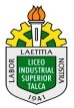 Prueba Formativa: Emprendimiento y empleabilidad
 Mecánica IndustrialPuntaje Ideal: 20 pts. Puntaje Total: ______Ítem I: Conteste las siguientes preguntas (2 pts c/u).  (20 pts)¿Qué es liderazgo?
¿Qué es autogestión?
¿Qué es participación?¿Cuáles son las competencias del emprendedor?
¿Qué es emprendimiento?
¿Mencione y defina las 7 cualidades de un emprendedor?
¿Cuáles son los 10 errores que enfrenta un emprendedor?
¿Cuál es la principal motivación que conduce al emprendimiento?
¿Cuáles son las claves para negociar?
¿Dónde podemos encontrar oportunidades de negocio?

Recuerda enviar tus dudas y respuestas al correo pauldefontt@gmail.comMuchas gracias.